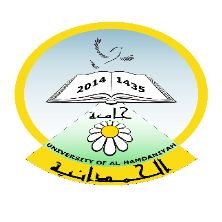 جامعة الحمدانية  –  كلية ______قسم /استمارة استلال بحث لاغراض الترقية العلمية( تملأ هذه الاستمارة لكل نتاج علمي مقدم ، و تستبدل كلمة البحث اينما وردت في الاستمارة بالكتاب أو براءة الاختراع في حالة كون النتاج العلمي كتاب أو براءة اختراع ، على التوالي )مصادقة اعضاء لجنة الاستلال :اسم طالب الترقيةالمرتبة الحاليةعنوان البحثاسماء الباحثين المشاركين   الجواب   ( نعم ، كلا)النسبة المئوية للاستلال          (في حالة كون البحث مستلاʺ)مصدر الاستلال  (رسالة أو اطروحة) مع اسم صاحبهاهل البحث في مجال اختصاص طالب الترقيةهل للبحث علاقة مع بحوث آخرى للباحثين المشاركين ( تذكر عناوين البحوث )هل البحث مستل من رسالة أو اطروحة انجزها طالب الترقيةهل البحث مستل من رسالة أو اطروحة اشرف عليها طالب الترقيةهل البحث مستل من رسالة أو اطروحة اشرف عليها احد الباحثين المشاركينهل البحث مستل من رسالة أو اطروحة انجزها احد الباحثين المشاركينهل البحث مستل من بحوث آخرى من شبكة المعلومات الدوليةاستنادا ﺇلى ما اطلعت عليه لجنة الاستلال من معلومات في شبكة المعلومات الدولية ، فان اللجنة لم تجد ما يدل على أن البحث المقدم مستل من اعمال سابقة منشورة على الشبكة ضمن قاعدة البيانات التي اطلعت عليها اللجنة.استنادا ﺇلى ما اطلعت عليه لجنة الاستلال من معلومات في شبكة المعلومات الدولية ، فان اللجنة لم تجد ما يدل على أن البحث المقدم مستل من اعمال سابقة منشورة على الشبكة ضمن قاعدة البيانات التي اطلعت عليها اللجنة.استنادا ﺇلى ما اطلعت عليه لجنة الاستلال من معلومات في شبكة المعلومات الدولية ، فان اللجنة لم تجد ما يدل على أن البحث المقدم مستل من اعمال سابقة منشورة على الشبكة ضمن قاعدة البيانات التي اطلعت عليها اللجنة.تالاسمالمرتبة العلميةالصفة في اللجنةالتوقيعالتاريخ